Instrukcja instalacji i logowania do aplikacji Teams 
dla sześciolatków szkoły podstawowej w Wysokiem.Od 9 listopada 2020r., klasy 1-3 przechodzą na nauczanie zdalne za pomocą aplikacji Teams. Aby móc z niej korzystać należy wykonać następujące kroki. Pobieramy na swój komputer z zainstalowanym 32 lub 64-bitowym systemem Windows7, 8, lub 10, instalator aplikacji Teams dostępny po kliknięciu tego linku: Pobieranie aplikacji klasycznej i mobilnej Microsoft Teams | Microsoft Teams. 	
W powyższej lokalizacji dostępna jest też wersja na urządzenia przenośne np. telefony, tablety itp. Następnie należy uruchomić pobrany plik Teams_windows_x64.Po zakończeniu instalacji program uruchomi się i poprosi o wpisanie adresu logowania (nazwy użytkownika) – tak jak na poniższej ilustracji.	 
Nazwy użytkowników uczniowie otrzymali od wychowawców klas 1-3. Format nazwy użytkownika to imie.nazwisko@zswysokie.pl (wszystkie małe litery i brak polskich znaków tzn. zamiast ą-a, zamiast ć-c itd.).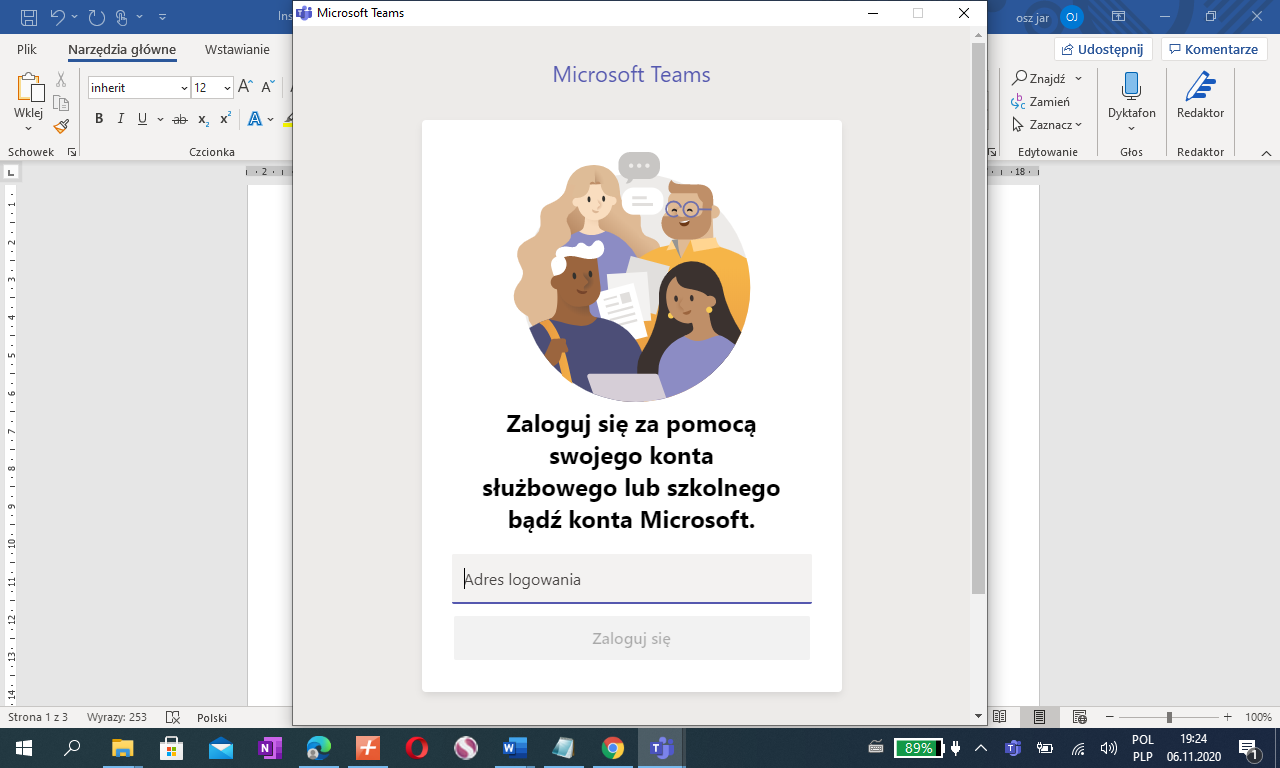 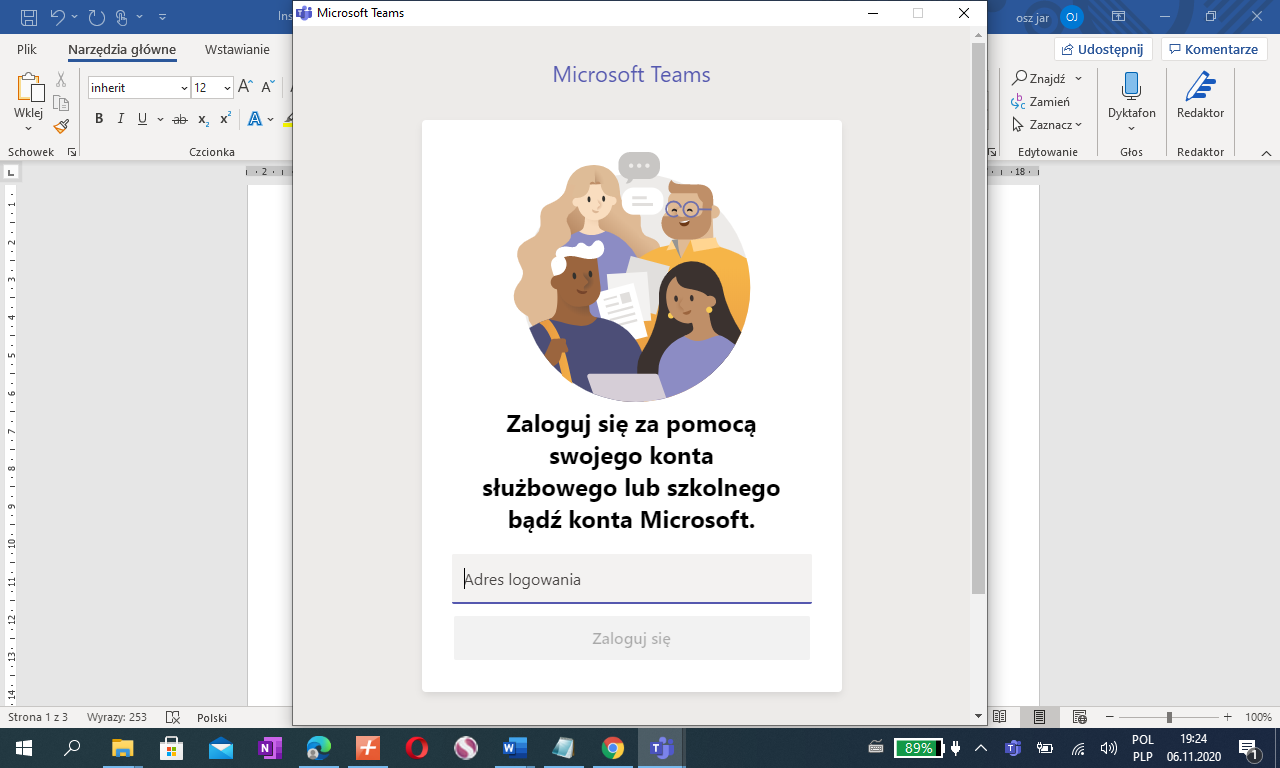 Po prawidłowym wpisaniu nazwy użytkownika (loginu) może pojawić się (ale nie musi) taki komunikat.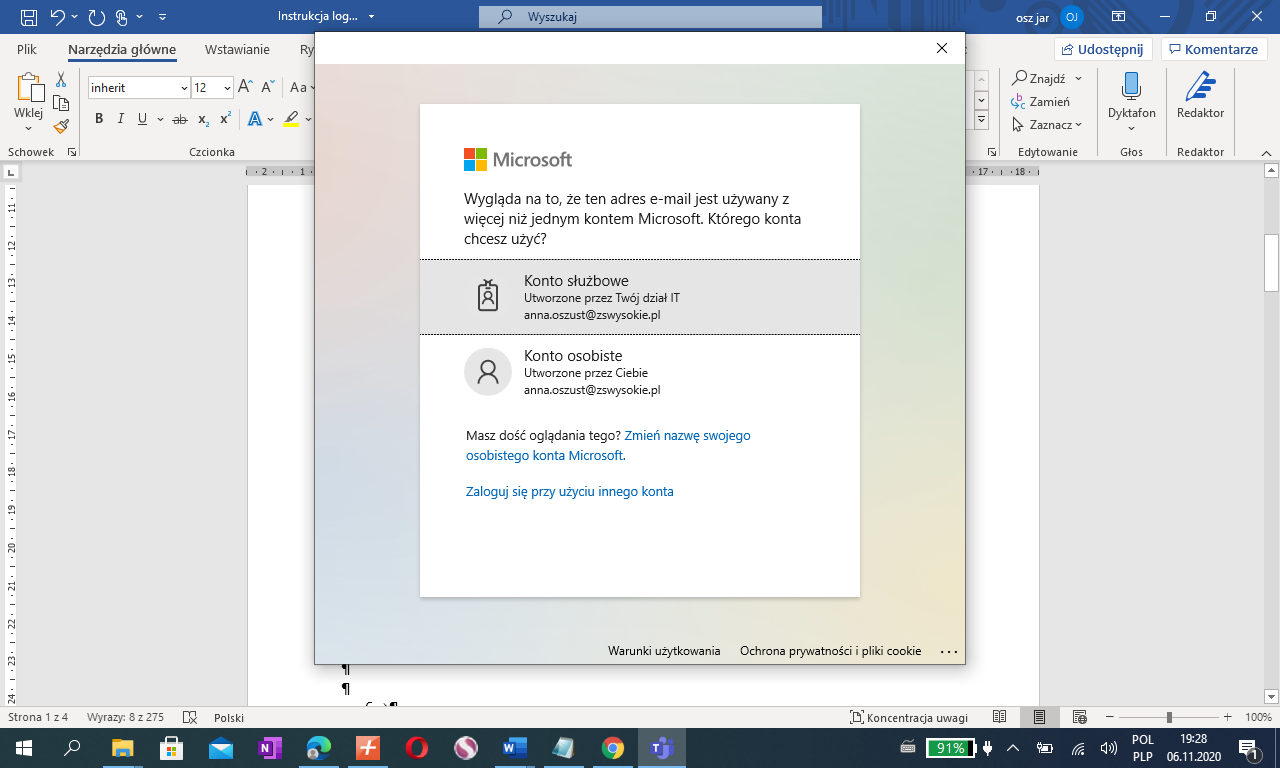 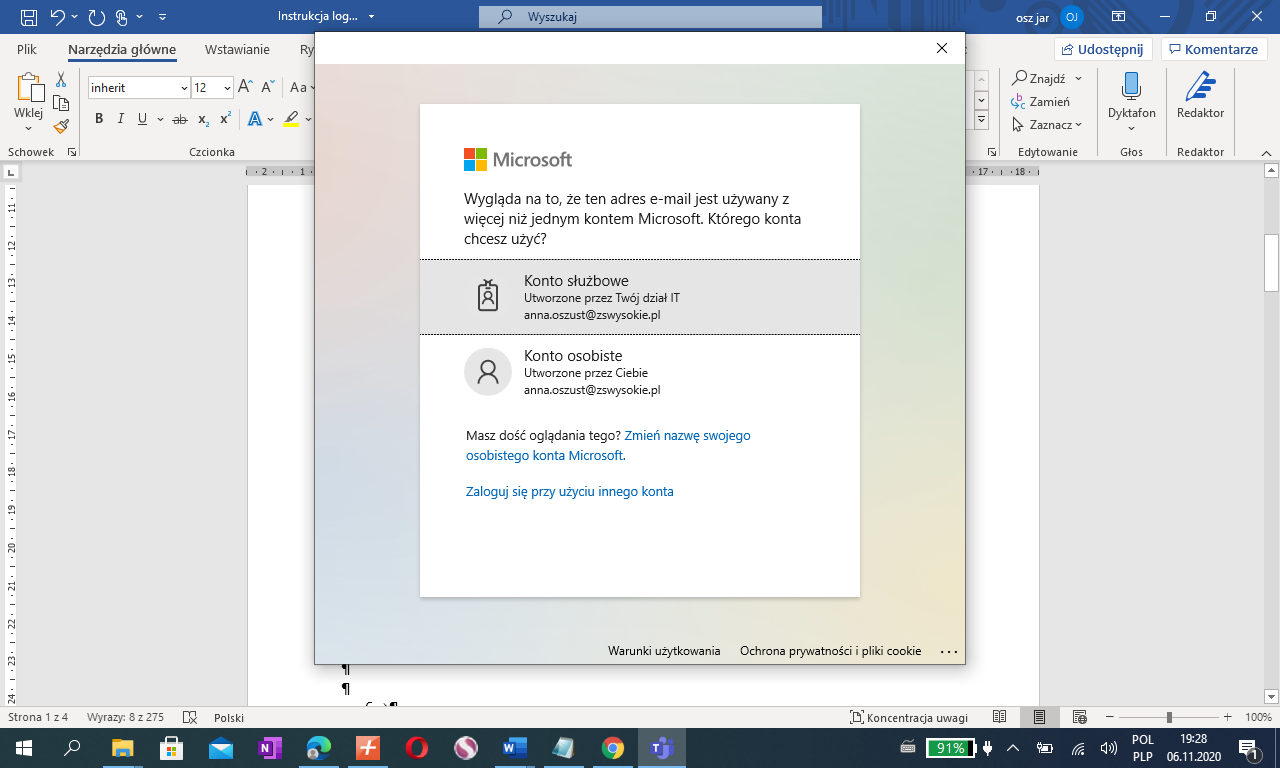 Następnie pojawia się okno, w którym należy wpisać hasło. Hasło dla wszystkich sześciolatków jest takie samo: Student123 (pierwsza litera S jest wielka, pozostałe są małe i nie ma w nim spacji). Hasło każdy użytkownik może zmienić (ale dla początkujących użytkowników jest to nie zalecane).Podczas wpisywania hasła, zamiast znaków pojawiają się kropki.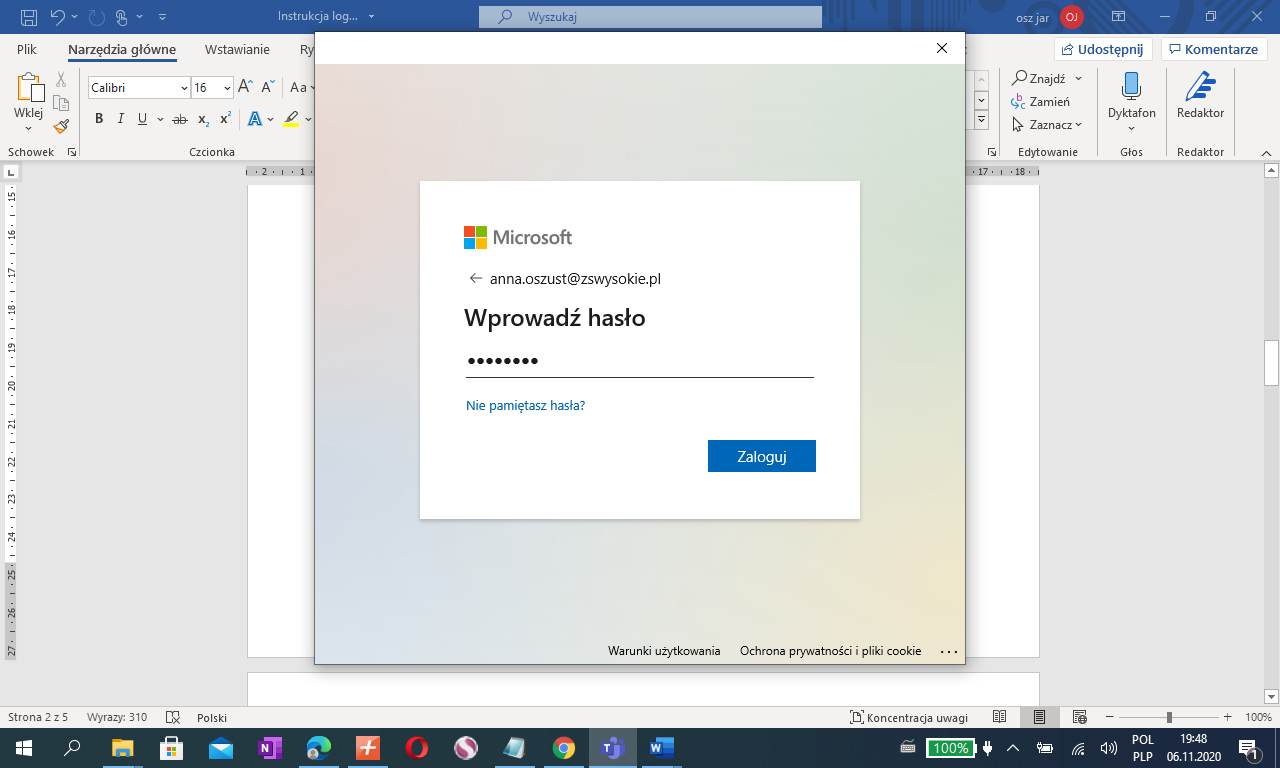 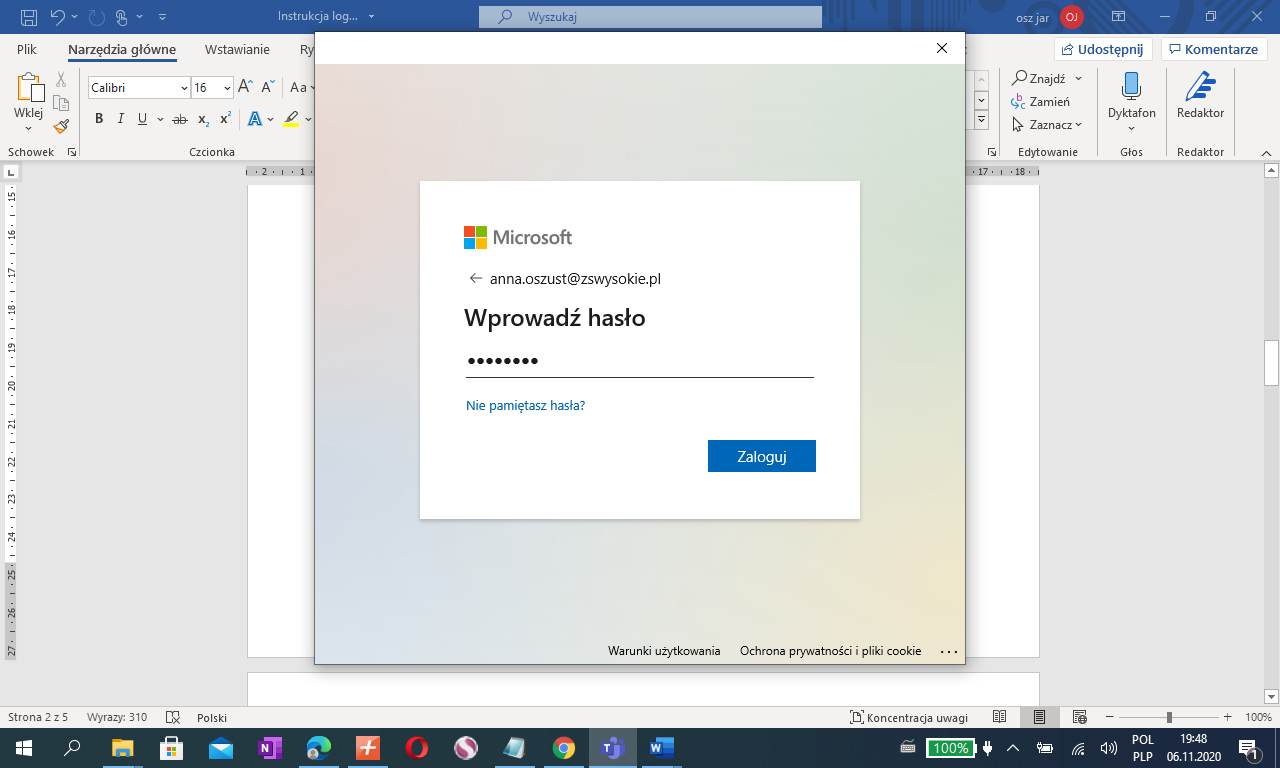 Aby można było zobaczyć co wpisujemy, należy kliknąć „oczko” pojawiające się po rozpoczęciu pisania hasła, po prawej stronie. Następnie klikamy – Zaloguj.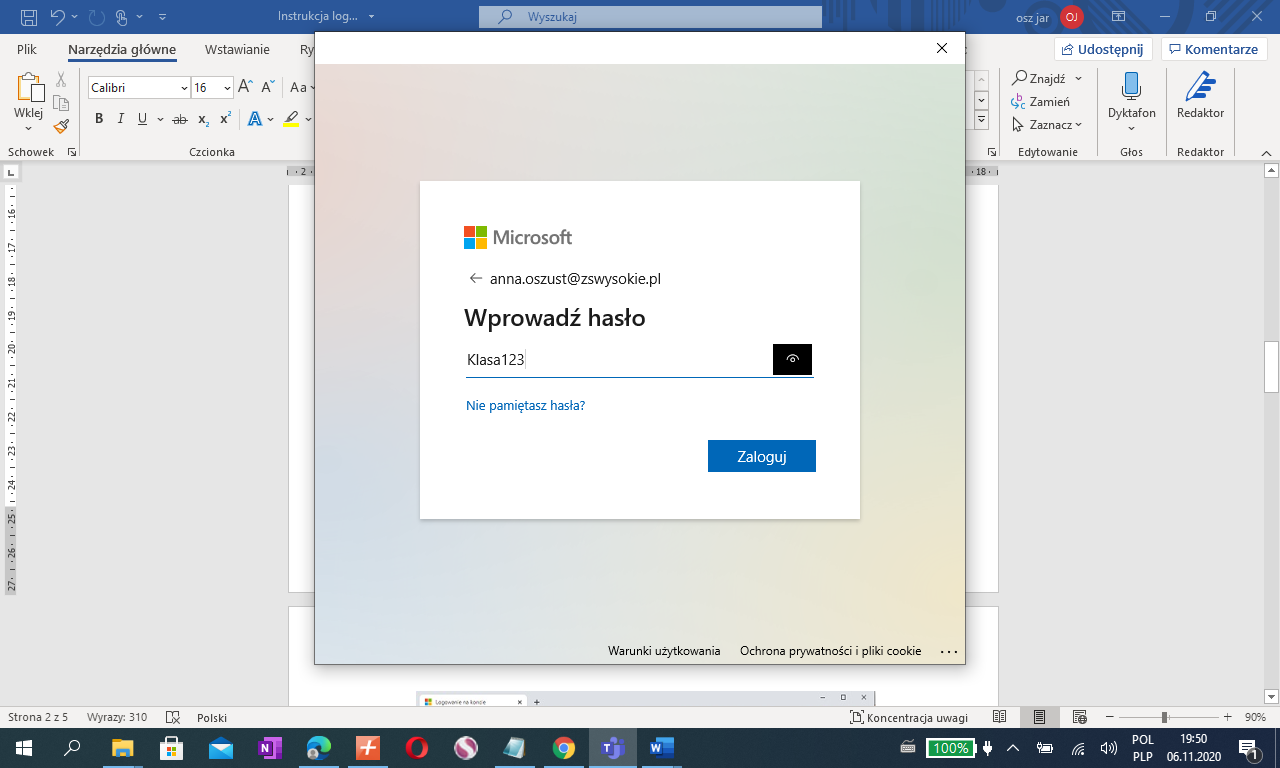 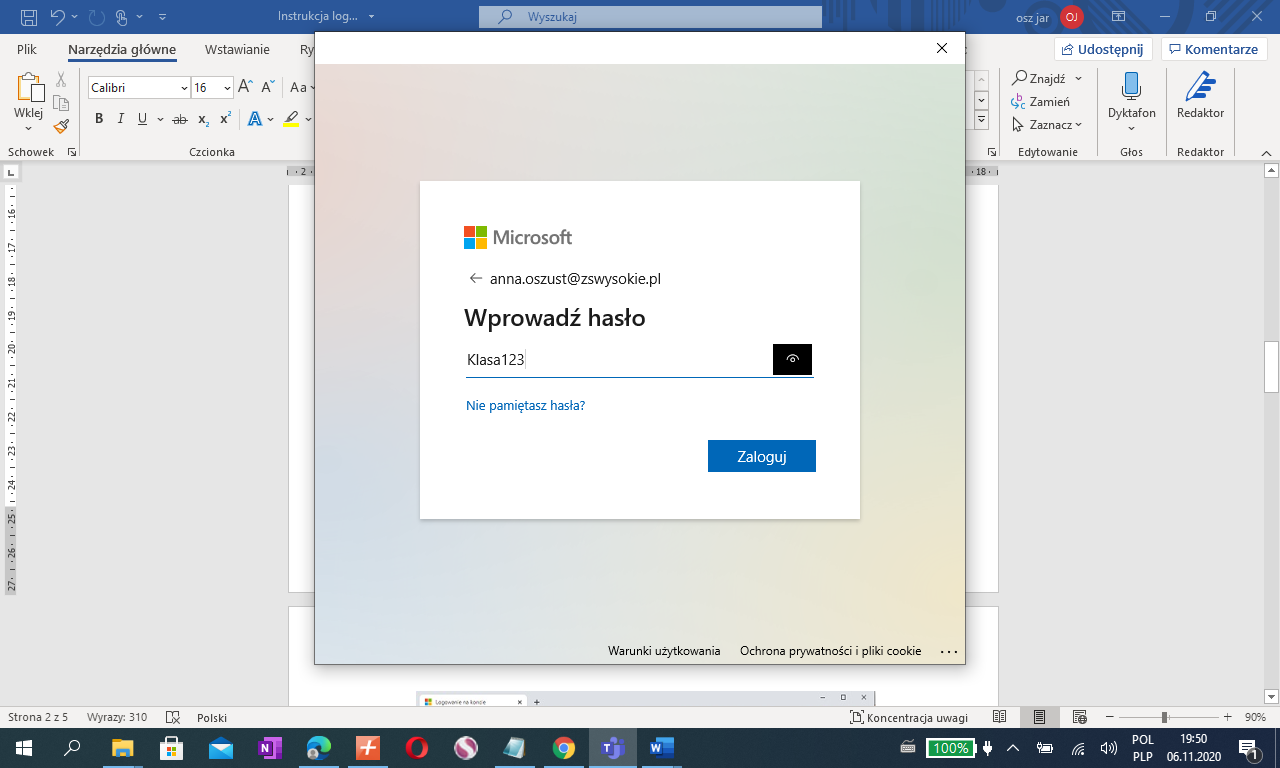 W następnym kroku może pojawić się (ale nie musi) Oświadczenie o Ochronie prywatności. Możemy je wyłączyć krzyżykiem w prawym górnym rogu okna.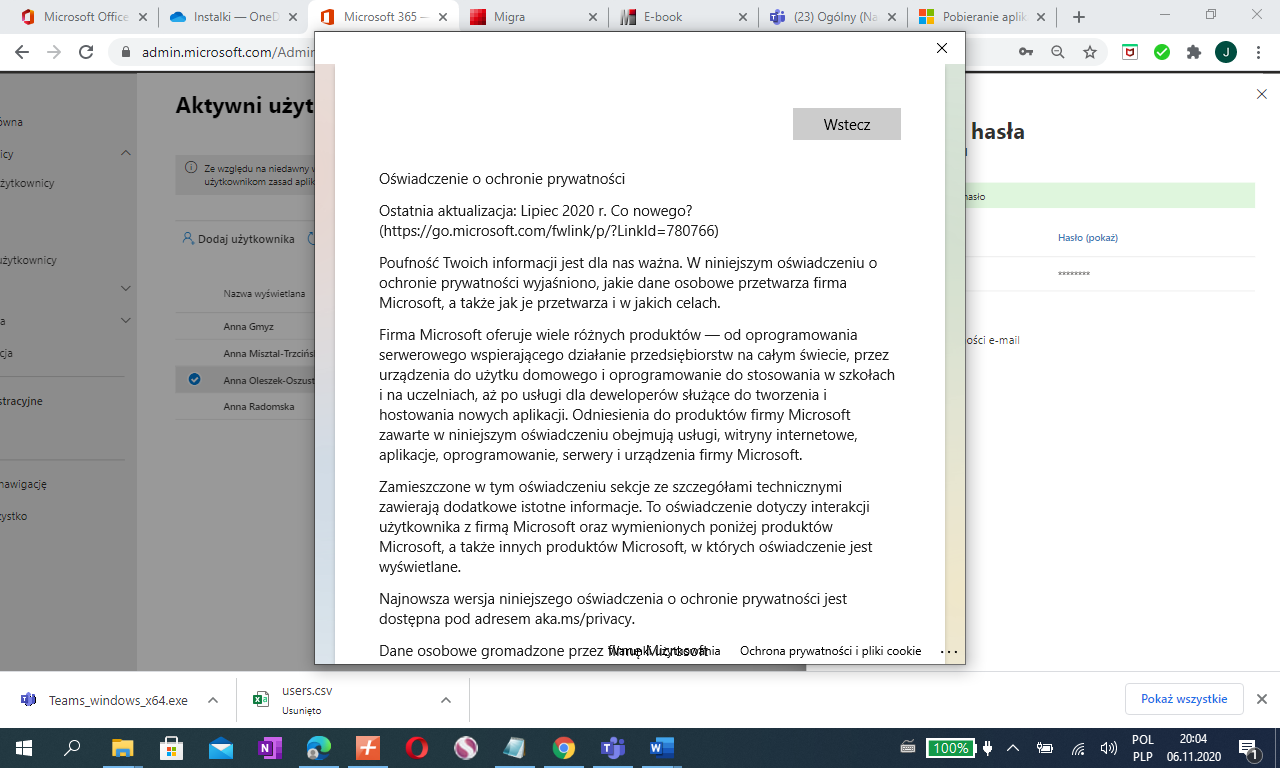 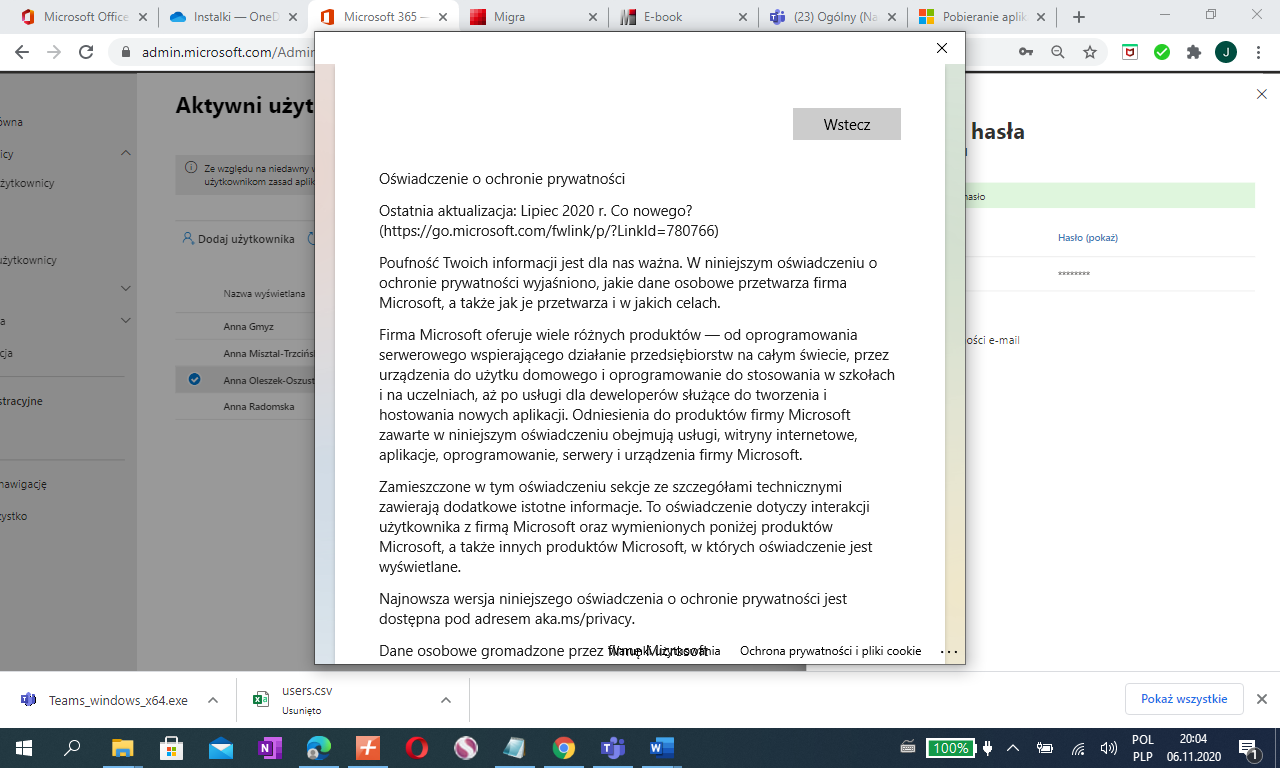 Na koniec klikamy w przycisk Zróbmy to  i cieszymy się uruchomionym programem Teams.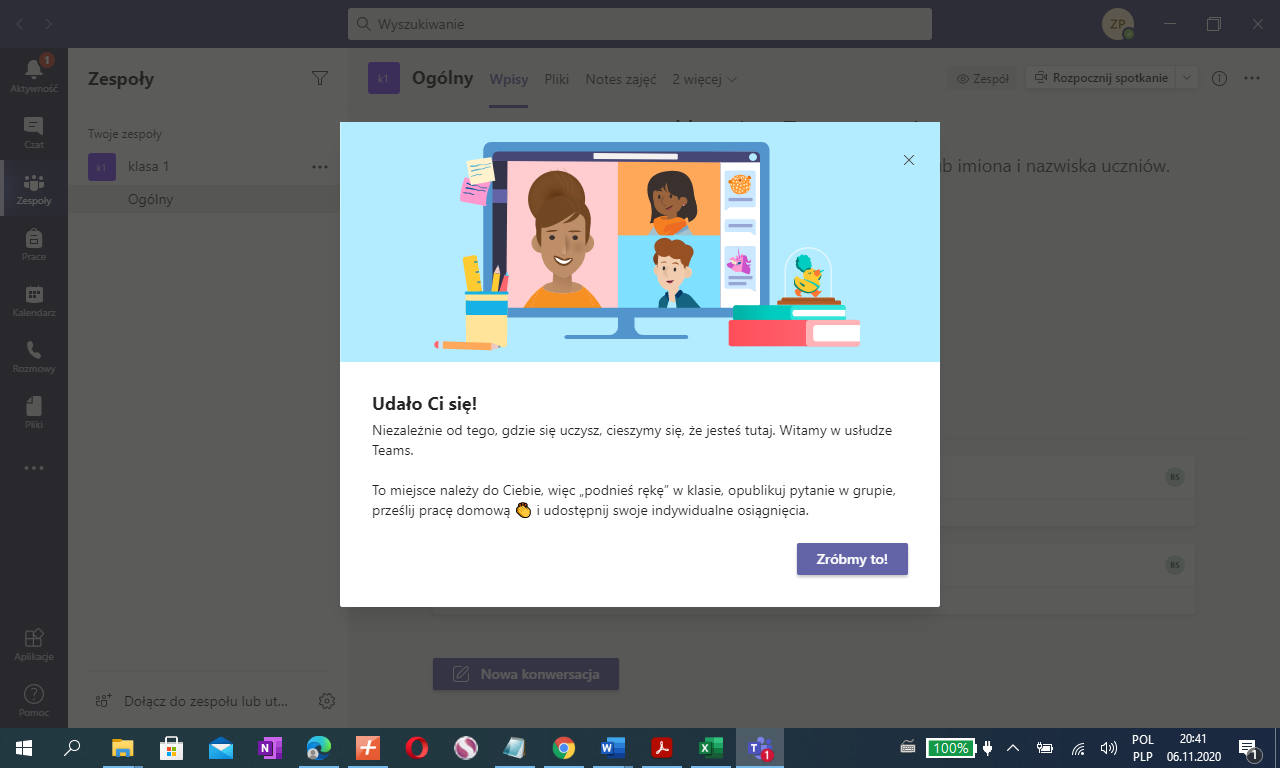 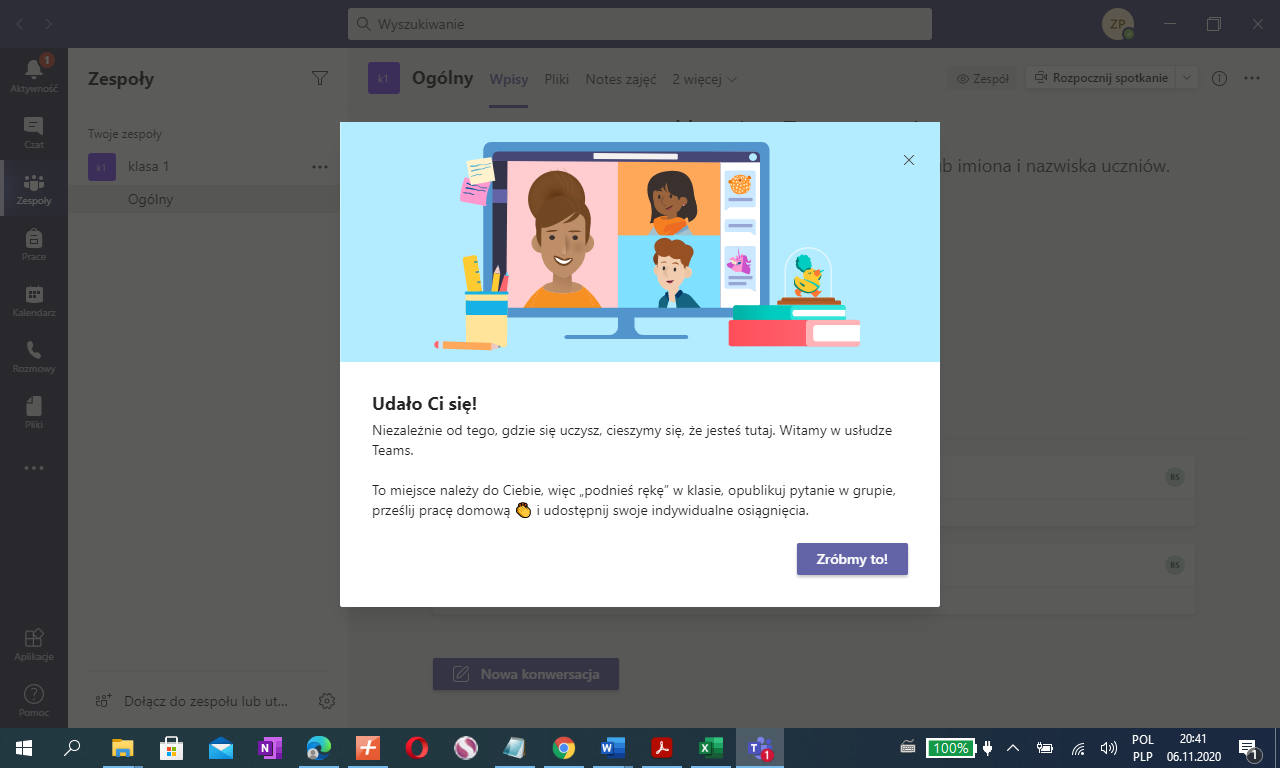 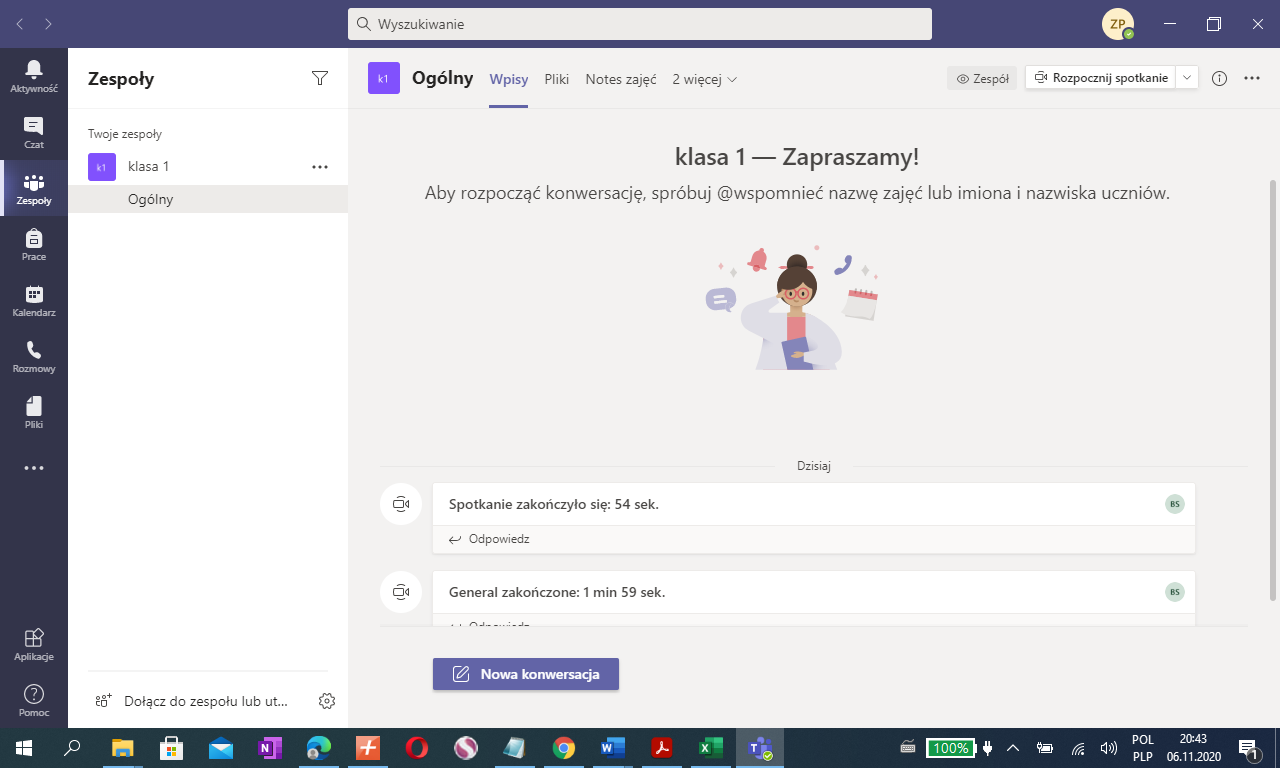 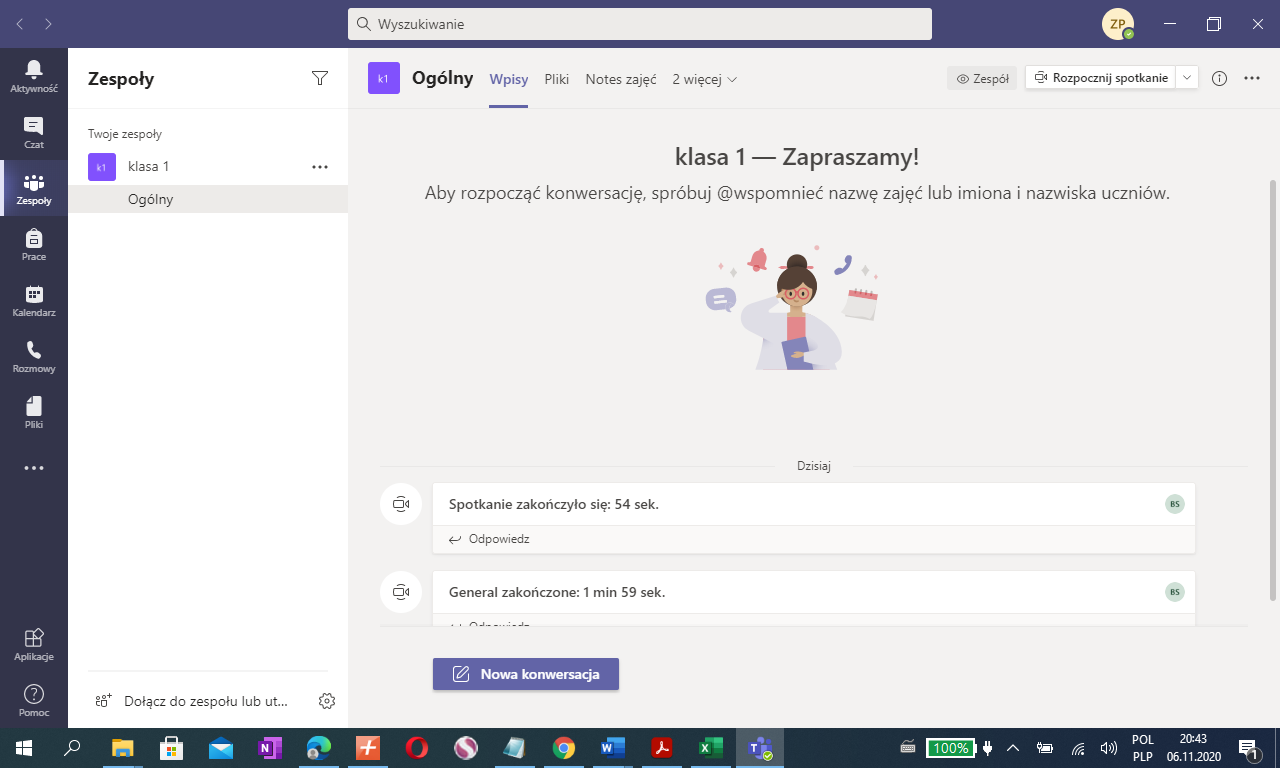 POWODZENIA.Jarosław Oszust